Ермакова Светлана Владимировна Муниципальное дошкольное образовательное учреждениедетский сад № 2 «Сказка» п. ВишневогорскКаслинского муниципального районаМузыкальный руководительТема мероприятия: «Я и пожарная безопасность»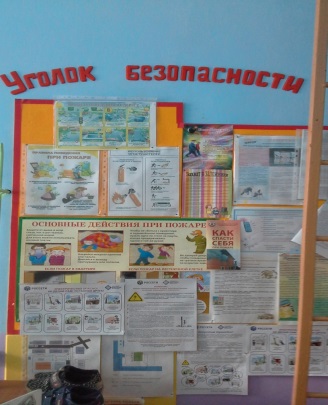 Цель: обучение детей правилам пожарной безопасности, заложение поведенческих норм, необходимых для выживания в экстремальных ситуациях.Задачи:- ознакомить детей с основными причинами возникновения пожаров и основными требованиями правил пожарной безопасности;- обучить детей правильным действиям в случае возникновения пожара;- популяризовать профессию пожарного – спасателя.НОДВедущий муз. рук. С.В. 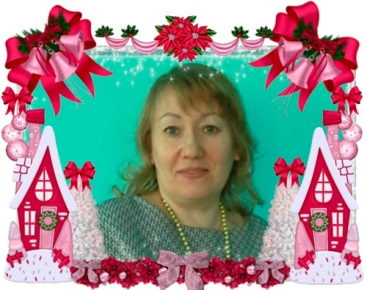 Здравствуйте, ребята! Сегодня мы с вами собрались в этом зале для того, чтобы поговорить об огне и о правилах обращения с ним. Знают все: человек без огняНе живет ни единого дня! При огне, как при солнце, светлоПри огне и зимой тепло! Посмотрите, ребята, вокруг:Нам огонь – повседневный друг! Но когда мы небрежны с огнем,Он становится нашим врагом. Так каким же бывает огонь?Воспитатель младшей группы Е.В.:Огонь бывает разным. Удивительный огонь -То буян и безобразник..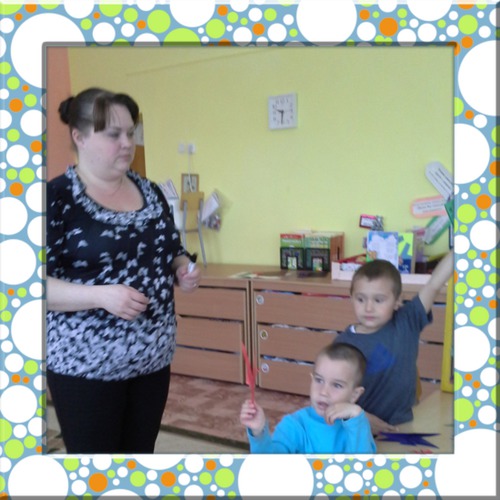 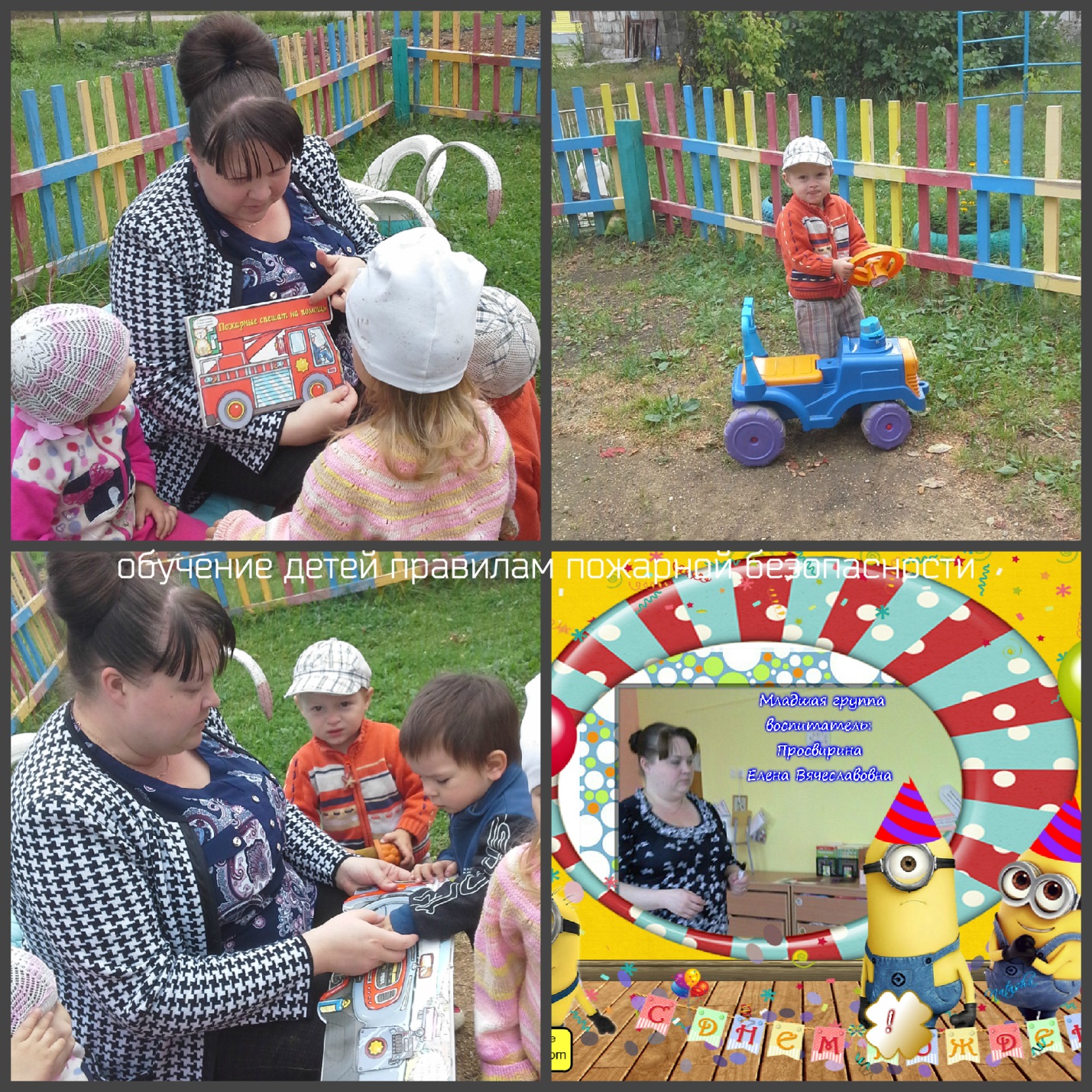 Воспитатель разновозрастной группы А.С: Да, огонь бывает разный: Бледно- желтый, ярко- красный,Синий или золотой, Огонь добрый, огонь злой!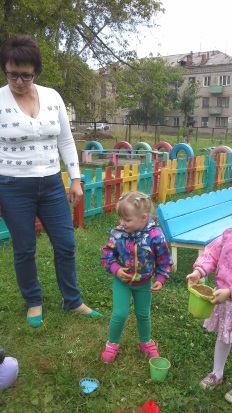 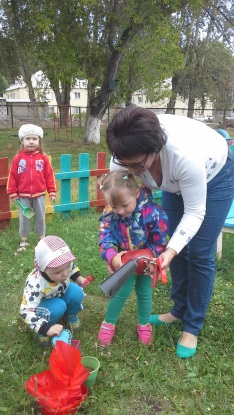 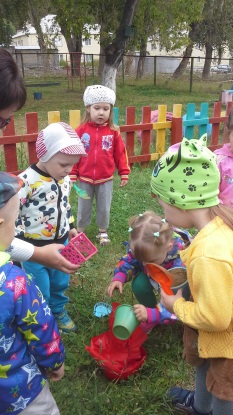 Злой огонь – огонь пожара, Злой огонь – огонь войны! От безжалостно жара Дни темны, поля черны.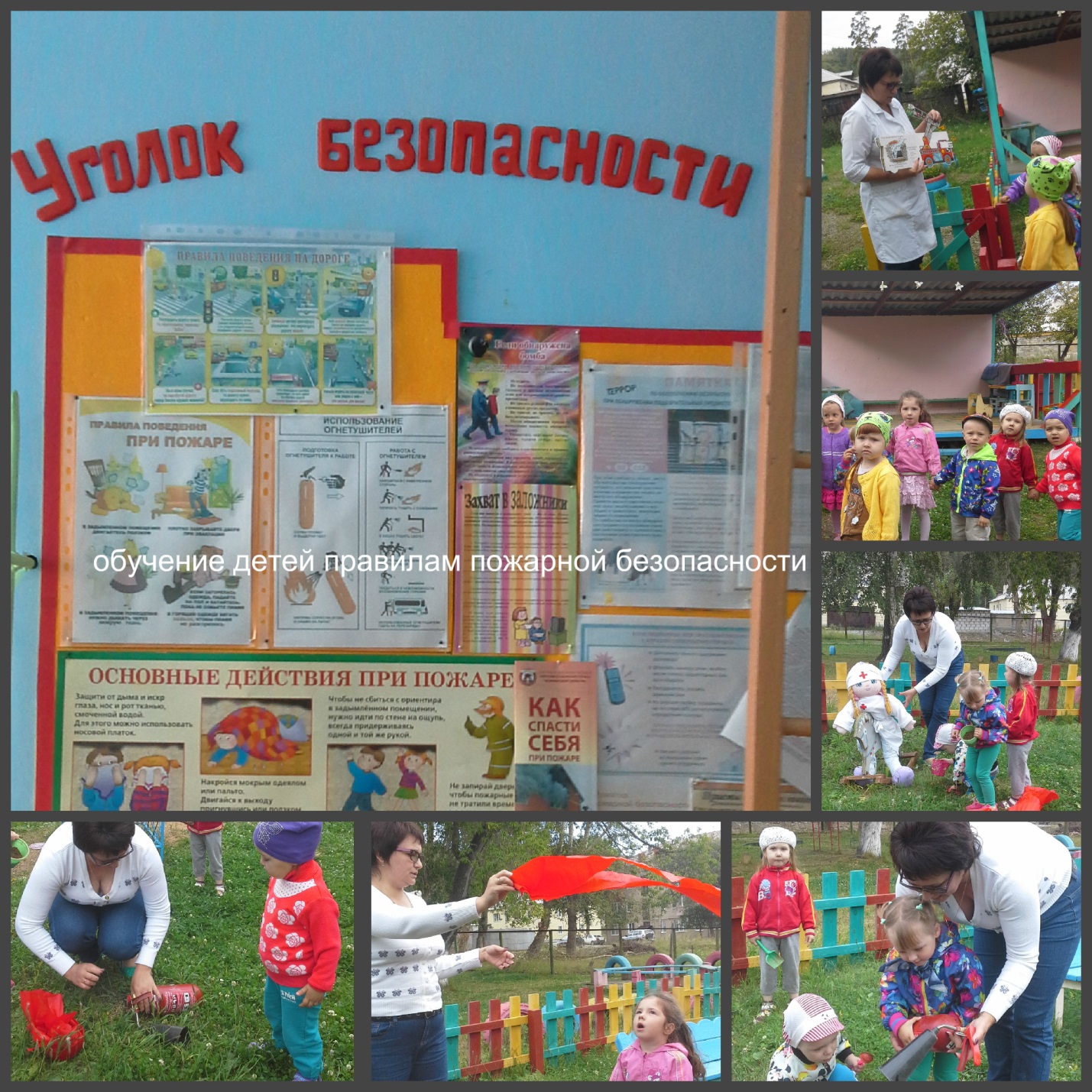 Воспитатель старшей группы   Т.М.Жители земного шара, Граждане любой страны Злой огонь гасить должны!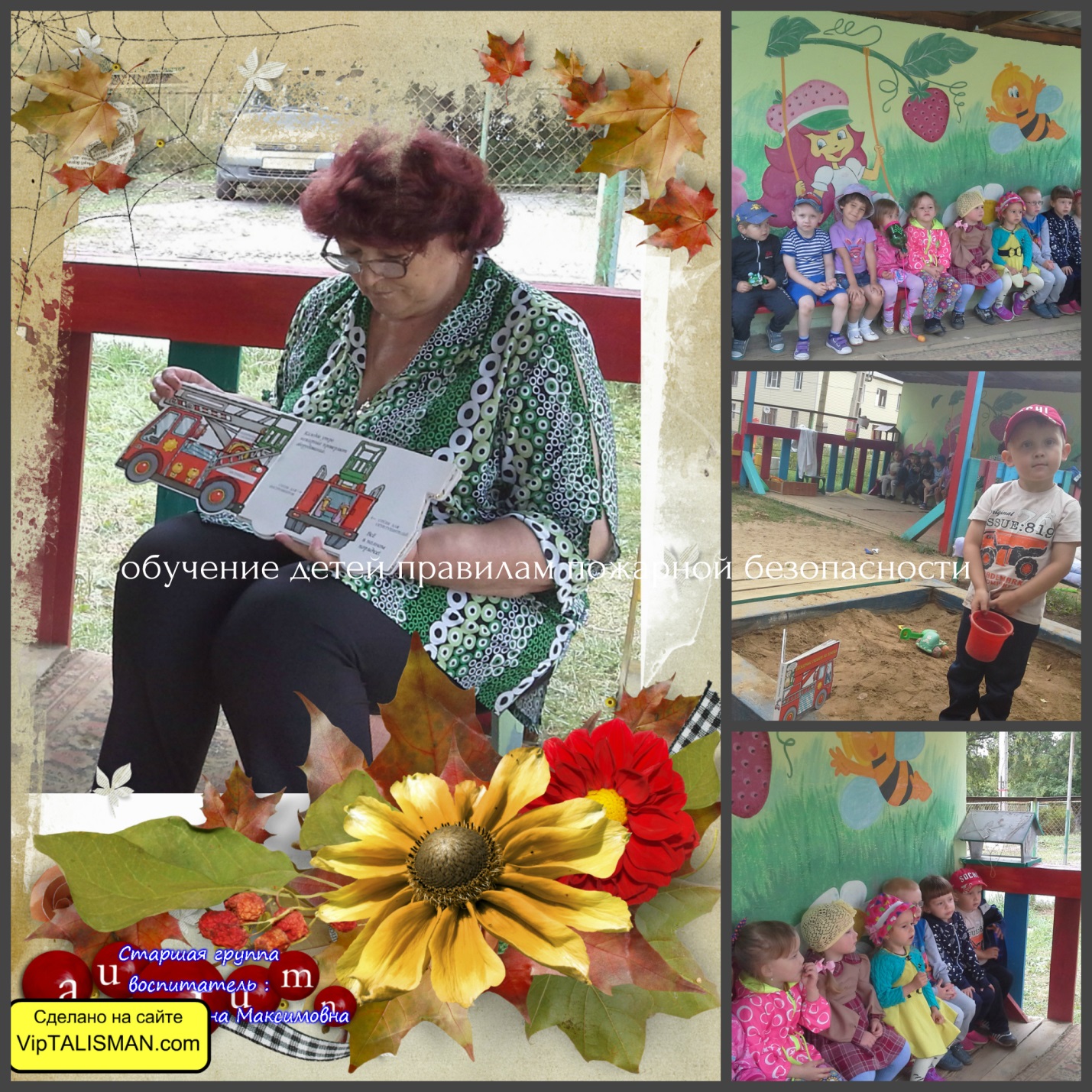 Ведущий муз. рук. С.В. Огонь – друг человека, но иногда он может превратиться в страшную, разрушительную силу. Чтобы сохранить личное и общественное имущество от пожаров. Уберечь свое здоровье, мы должны соблюдать правила пожарной безопасности.Звучит музыка. Вбегает Буратино(вносит воспитатель подготовительной группы Н.Н. и озвучивает:Буратино. Здравствуйте, ребята! Вы знаете, кто я? Да, я – Буратино. Я хочу быть помощником для папы Карло и вообще быть умненьким – благоразумненьким! Я тоже хочу узнать правила пожарной безопасности.Ведущий муз. рук. С.В.  Ну, тогда садись и внимательно слушай ребят!Беседа с детьми по картинкам 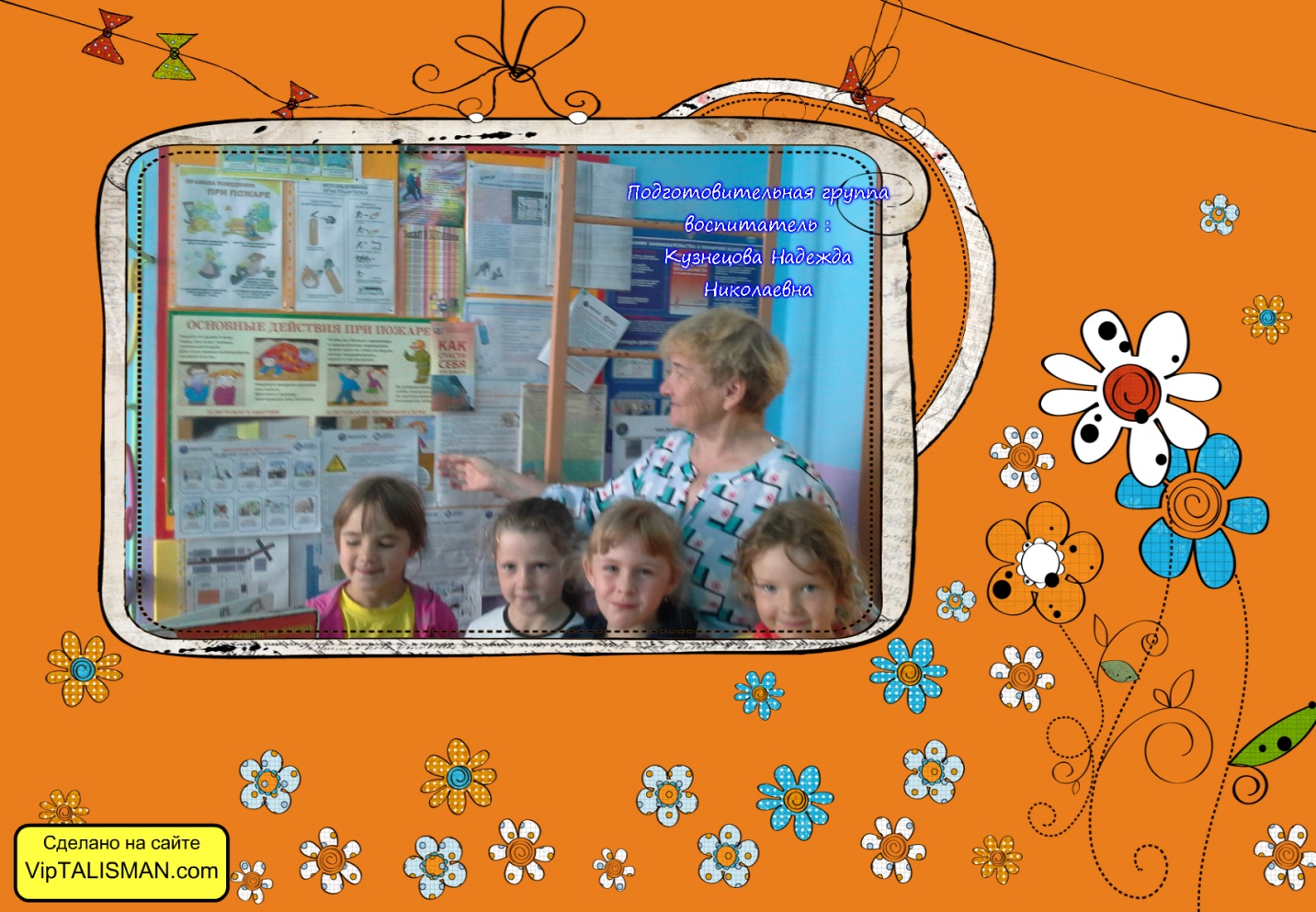 Не играй со спичками-Может случиться пожар!Не играй, дружок, со спичкой!Помни ты, она мала,Но от спичи – невеличкиМожет дом сгореть дотла.Петарды, салюты и фейерверкиМогут зажигать только взрослые, с соблюдением правил безопасностиНе играй с петардой, друг!Петарда может и взорваться.Пожар случиться может вдруг.А ты – без пальчиков остатьсяУходя из дома, не забывайтеВыключать электроприборы.Ленту гладила АнютаИ увидела подруг,Отвлеклась на три минутыИ забыла про утюг.Тут уж было не до шутки.Вот что значат три минутки.Ленты нет, кругом угар,Чуть не сделался пожар!Не играйте с легковоспламеняющимися и горючими жидкостями:ацетоном, лаком, бензином.Костер развестимальчишки решилиИ в этот костербензина подлили.Вдруг вспыхнуло пламя,пожар начался.Запомни, с бензиномИграть вам нельзя!Все: Пожарный номер – 01.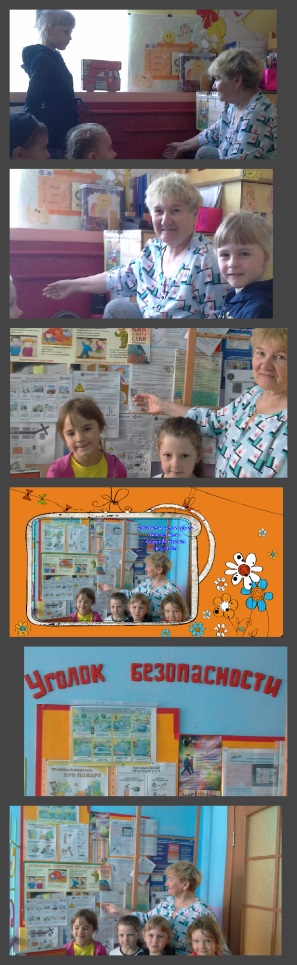 Ведущий. Запомнил, Буратино?Ведущий муз. рук. С.В. А мы сейчас проверим. Я проведу игру «Это я, это я, это все мои друзья». после моего вопроса, если вы согласны, должны ответить «Это я, это я, это все мои друзья», а если нет, то должны ответить «Это не мы».Кто, задорный и веселый,Верность правилам храня,Бережет родную школуОт огня? (Это я …)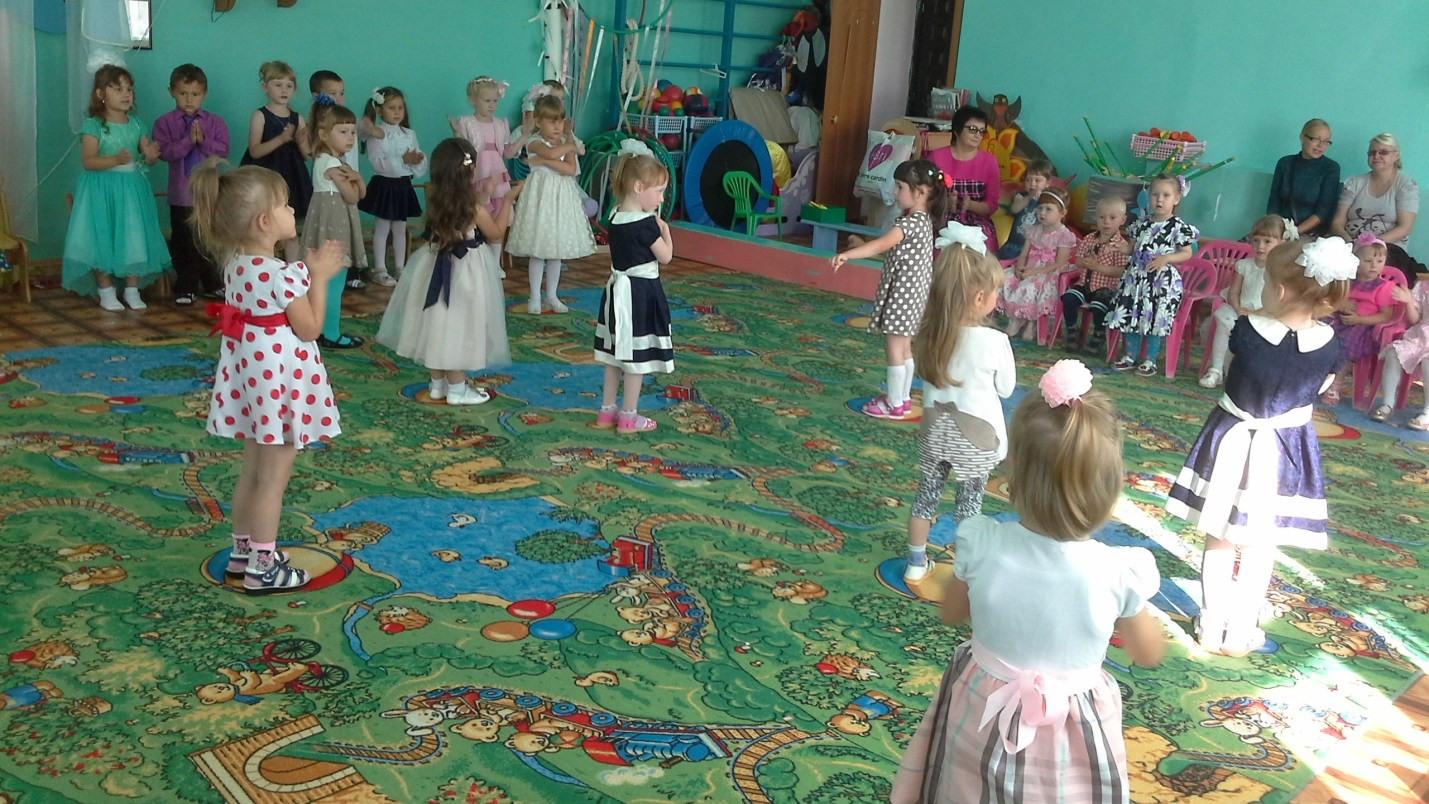 Кто поджег траву у дома,Подпалил ненужный сор,А сгорел гараж знакомыхИ строительный забор? (Нет).Кто соседский детвореОбъясняет во дворе,Что игра с огнем недаромЗавершается пожаром? (Это я…)Кто украдкой в уголкеСпички жег на чердаке? (Нет)Кто костров не разжигаетИ другим не позволяет? (Это я …)Кто из вас шалит с огнемУтром, вечером и днем? (Нет.)Кто от маленькой сестричкиПрячет, дети, дома спички? (Это я …)Кто пожарным помогает,Правила не нарушает? (Это я …)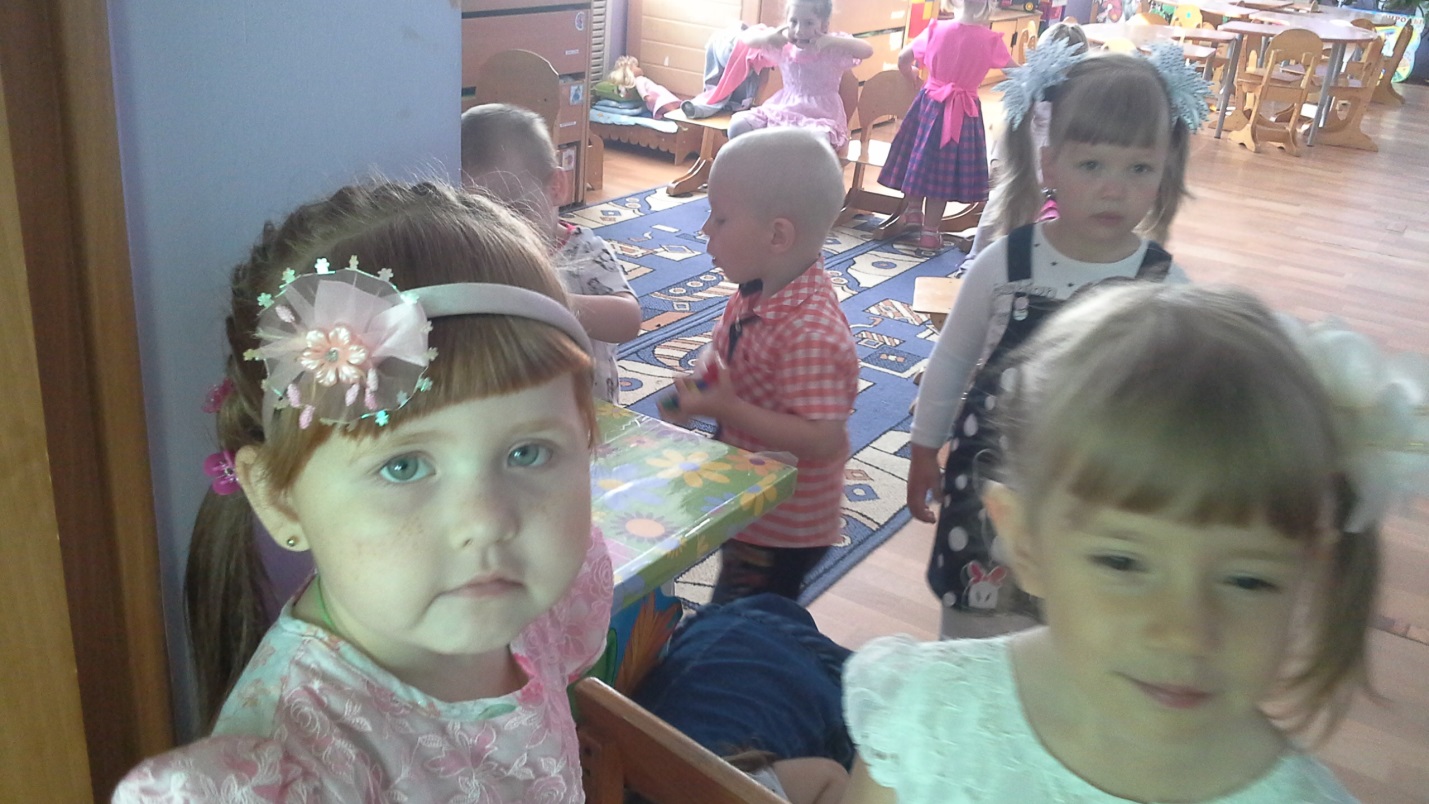 Ребята, существует много пословиц и поговорок об огне, о пожаре. Давайте вспомним некоторые из них. Воспитатель Н. Н. подготовительной группы читает пословицы читают их и объясняют, как они их понимают.- От искры пожар рождается.- Искра мала велик пламень родит.- Пока искра в пепле, тогда и туши.- Не шути с огнем – обожжешься.- Огонь – не вода, схватит – не выплывешь.- Искру туши до пожара, беду отводи до удара.– Пусть помнит каждый гражданин: пожарный номер - 01!. Ребята, а что же мы должны делать, если пожар по чьей- то вине все же начался?- Срочно сказать взрослым.- Если взрослых нет, то позвонить по телефону 01 или 112, назвать точно свой адрес:-деревня, - улица, - номер дома и квартиры (подъезд, этаж), - что горит, - есть ли опасность для людей, - фамилия, - телефон.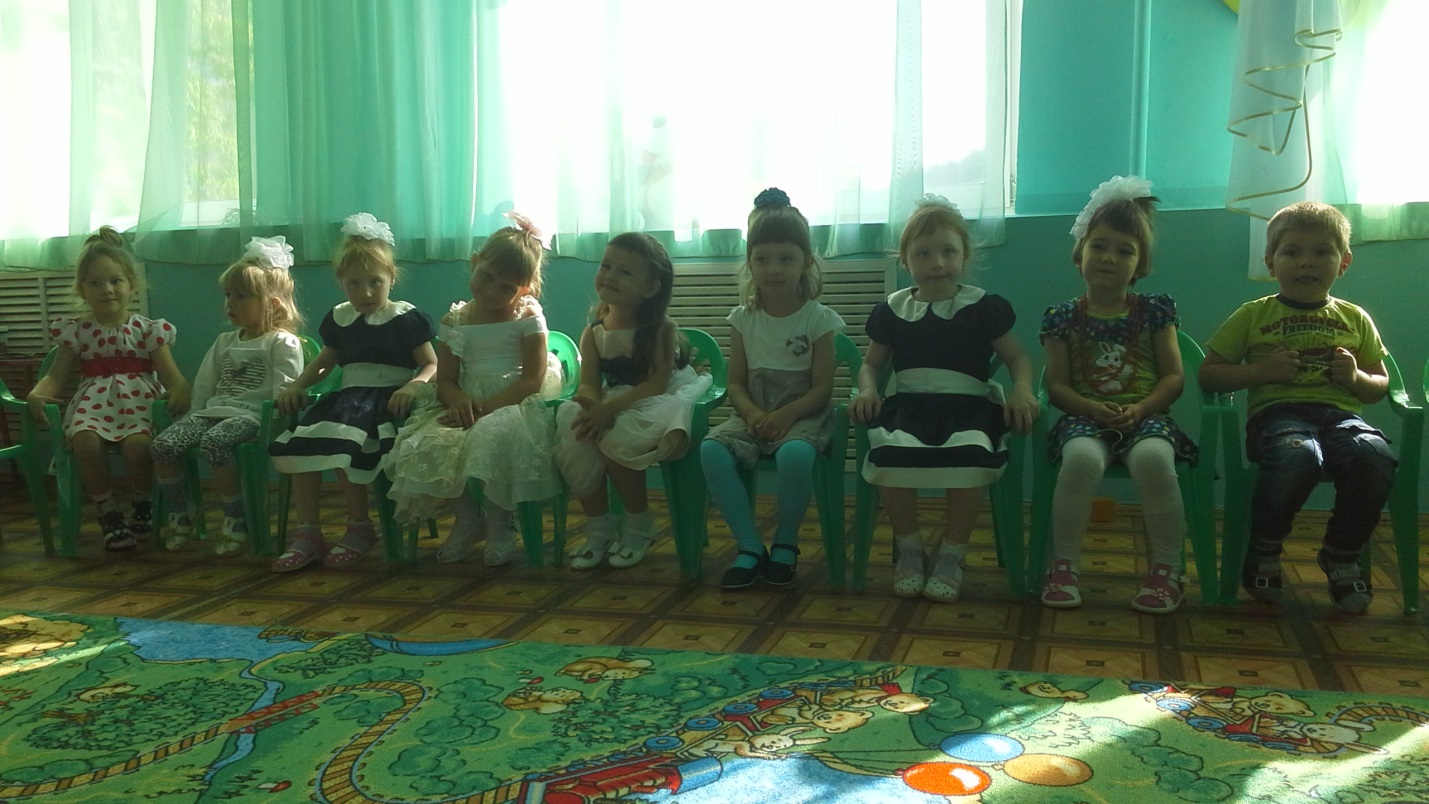 - Если в помещении дым, как можно быстрее нужно пробираться к выходу.- Если на вас горит одежда, падать и кататься по полу: если есть вода, то облиться: зимой можно выскочить на снег.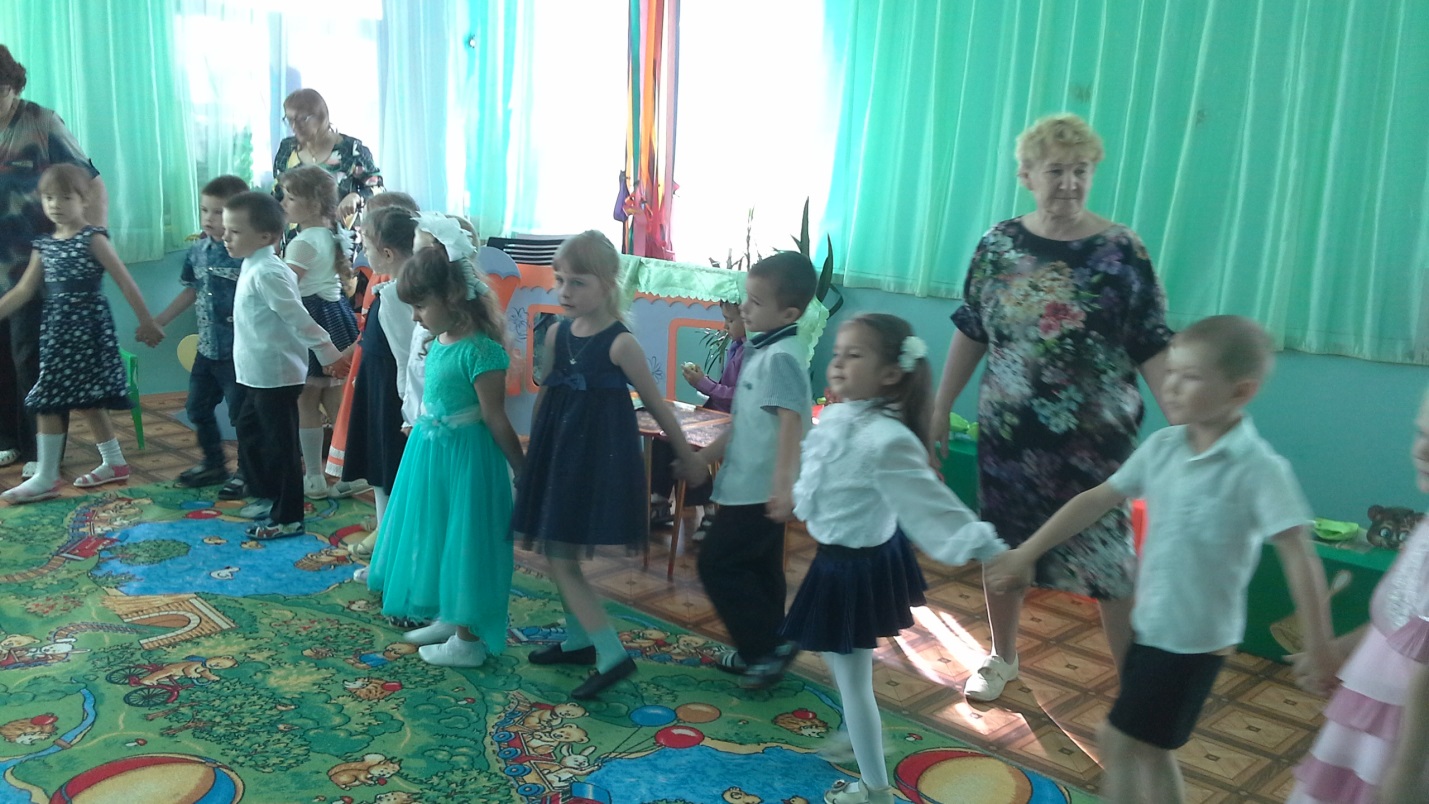 Ведущий муз. рук. С.В. А сейчас для вас, ребятки, загадаем мы загадки:Если младшие сестричкиЗажигают дома спички,Что ты должен предпринять?Спички сразу же…(забрать).Как ножка воробьиная тонка.Скользит по стенке коробка.Скользнет – и высечет огонь,Играть с ней – скверная привычка,Опасная игрушка… (спичка).Шипит и злится,Воды боится.С языком, а кусает.Ты его рукой не тронь.Обожжет тебя … (огонь).Уголек из печки «скок»,И… поджег половичок.Наблюдателем не стой.Уголек залей … (водой)Смастерил Антон пугач,Поиграл немного.А теперь Антона врачЛечит от … (ожога).Запомни каждый гражданин:Пожарный номер - … (01)Ведущий 1. Молодцы, ребята! А теперь ответьте мне на вопрос: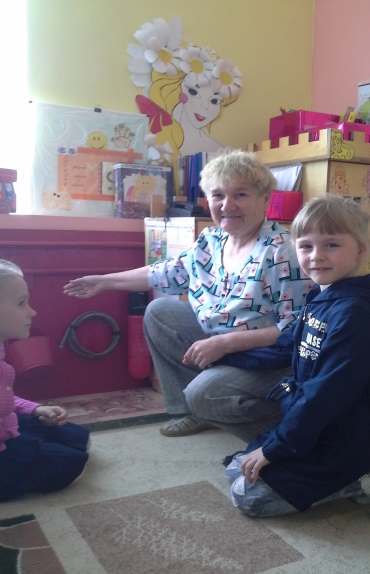 Что за смелая бригада, что создаст огню преграду?Все. Пожарные!Ведущий 2. Должны мы гимны петь пожарнымВедь на земле этой профессииНеобходимей не найти!Ведущий 1. А теперь мы проверим, могут ли из вас получиться пожарные. Для этого мы приглашаем участвовать в игре – эстафете.(2 команды: 1. Игра - эстафета «Доберись до выхода».На корточках игроки доходят до «выхода» (стула), а назад – бегом. Выигрывает та команда, которая быстрее пройдет эстафету.2. Игра – эстафета «Спаси животных».Сейчас вам нужно будет спасти животных. Для этого участникам команд нужно по очереди пробежать между «деревьями» (кеглями), взять одного «животного» (игрушку) и вернуться назад. Выигрывает та команда, которая первой «спасет животных».Ведущий муз. рук. С.В. . Молодцы, спасибо, ребята. Сегодня мы с вами вспомнили правила пожарной безопасности, правила поведения при пожаре. Какой же мы можем сделать вывод?Дети. Нельзя играть с огнем. Нужно соблюдать правила пожарной безопасности.Ведущий муз. рук. С.В. . А закончим мы наш праздник с песней.Исполняется песня «Детский сад»